Majáles Ostrava je zpět! Již 26. ročník se uskuteční v pátek 13. května na Slezkoostravském hradě.Návštěvníci se mohou těšit na 4 hudební scény a přes 30 vystoupení. Jako každý rok se uskuteční také Majálesový měsíc s bohatým programem. Jeho zahájení proběhne první týden v dubnu. Uskuteční se také contest studentských kapel, jehož vítěz vystoupí v pořadí jako první na hlavní scéně. Doposud byly zveřejněny dvě třetiny interpretů. Návštěvníci se mohou těšit na Pokáče, Medial Banana, Petrol Station, Sodoma Gomora, SACA, Landless, Goofy Cow, hvězda ze zahraničí Disgustin Justin, Butterfly Kiss, No money, Skyline, Djovské duo Calyx & Teebee, RedZed, Hlavkus a po druhé vystoupí i UDG. Lístky mohou zájemci kupovat online na adrese https://www.majalesostrava.cz/vstupenky/ nebo také na akcích, které budou součástí majálesového měsíce. Až do 9.4. koupí zájemci lístky za 300 Kč, poté nastane zdražení. I tento rok je tradice Majálesu Ostrava dodržena - stále je pořádán studenty z Vysoké školy báňská – Technické univerzity Ostrava a Ostravské univerzity. Veškeré informace naleznete na webu http://www.majalesostrava.cz/Předprodej vstupenek: http://bit.ly/MajalesVstupenkyUdálost: https://fb.me/e/29FAmqxO0 Kontakt pro média:Kristýna MíčkováPR manageremail: pr@majalesostrava.czZa podpory: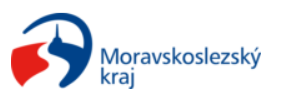 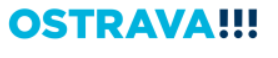 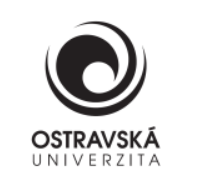 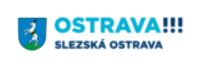 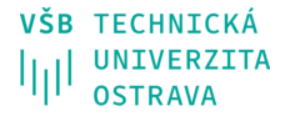 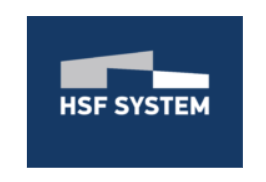 